(Pieczęć Podwykonawcy)OŚWIADCZENIE PODWYKONAWCY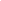 NAZWA   PODWYKONAWCY:    ………………….……………………………………………………………….......................ADRES…………………….……………………………………………………………………………….......................................................Dotyczy postępowania o udzielenie zamówienia publicznego w trybie przetargu ………………………………………………………………………………………………Dotyczy zakresu prac :  ………………………………………………………………………………………..………………………………………………………………………………………………………………….…………………………………………………………………………………………………….………………………………………………………………Ja/my niżej podpisany/i …………………………………….………………………………………………………………reprezentujący Podwykonawcę ……………………………………………..………………………………………………………………………………………………………………….……………………………………………………………… z siedzibą   …………………………………………………………………….……………………….…………………… NIP ……………………………………….……… REGON   ………………………………………………………………, oświadczam/y, iż zgodnie z umową nr …………………………………… zawartą z  Głównym Wykonawcą…………………………………………………………………….…………………………………………………………………………………………………………………………………….………………………………………………………………z dnia  ……………………………………  na wykonanie …………………………………………………...………………………………………………………………………………….…………………………………………………………………………………………………………………………………….…………………………………………………………………………………………………………………………………….……………………………………………………………… Oświadczam/y,  iż Podwykonawca  złożył u Głównego Wykonawcy w dniu ………………………………… fakturę nr  ………………………… z dnia ……………………………… za prace ………………………………………………………………………………………………………….……………………………………………………………………………………………… wykonane w okresie  od  …………………………… do ……………………………… na kwotę brutto ……………………………………  zł, której termin płatności przypada zgodnie z umową na dzień  ……………………………………………………………………………………………………………………  .Oświadczam/y, iż  (należy wskazać opcję A, B lub C)A)Należne Podwykonawcy wynagrodzenie w kwocie …………………………………………………… zł brutto, udokumentowane fakturą nr ……………………….…………… z dnia ……………………….…………… zostało przez  Głównego  Wykonawcę  zapłacone w całości na rachunek bankowy  Podwykonawcy w dniu…………………………………………………………………….…………………………………………...…………………B)Należne Podwykonawcy wynagrodzenie w kwocie …………………………………………………… zł brutto, udokumentowane fakturą nr ……………………….…………… z dnia ……………………….…………… zostało przez  Głównego  Wykonawcę   zapłacone  w części  tj. w kwocie  ……………………..….……………     na rachunek bankowy Podwykonawcy w dniu ………………………………..………………….……………………… C)Należne  Podwykonawcy   wynagrodzenie   w  kwocie  …………………………………..…………  zł  brutto,udokumentowane   fakturą  nr  ……………………….……………    z  dnia  ……………………….……………    , zostało częściowo rozliczone poprzez dokonanie przez Głównego Wykonawcę  poprzez dokonanie potrącenia/ń w łącznej kwocie ……………………….…………… z następującego/ych  tytułu/ów :1.   …………………………………………………………………….…………………………………………………………w kwocie ……………………………………………….…………………………………………………………………2.   …………………………………………………………………….…………………………………………………………w kwocie ……………………………………………….…………………………………………………………………3.   …………………………………………………………………….…………………………………………………………w kwocie ……………………………………………….………………………………………………………………… Ww. potrącenie/potrącenia  na kwotę ……………………………………   zł zostały  dokonane  prawidłowo 
i skutecznie.Oświadczam/y, że nie kwestionujemy oraz  akceptujemy ww. potrącenie/a.Oświadczamy,  iż  pozostała  część  wynagrodzenia  należnego  Podwykonawcy  z  tytułu  ww.  umowy objętego   fakturą   nr  ……………………….……………     z  dnia  ……………………….……………     została zapłacona  w dniu  ……………………….……………   przelewem  na rachunek  bankowy  Podwykonawcy w kwocie ………………………...…………… zł, po potrąceniu kwot wymienionych powyżej . Oświadczam/y,  że wynagrodzenie  należne  Podwykonawcy  z tytułu umowy nr ……………………….… z dnia ……………………….….…………… objętego fakturą nr ……………………………….……………  z dnia……………………….…………… zostało w całości przez Głównego Wykonawcę uregulowane.Oświadczam/y,  że  Podwykonawca  nie  będzie  wnosić  żadnych  roszczeń  w  stosunku  do  Wrocławskiej Agencji Rozwoju Regionalnego S.A. z tytułu realizacji ww. części zamówienia objętego fakturą nr  ………………………… z dnia ………………………………, realizowanego na podstawie umowy o podwykonawstwo nr ............. z dnia ........................................r., w szczególności roszczeń na podstawie art. 6471 Kodeksu Cywilnego.Miejscowość, ............................................................................ dnia ............................................................................ 202.. r.…………………….…..…………………………………. podpis osoby/osób upoważnionej/upoważnionych do reprezentowania Podwykonawcy